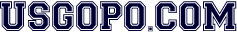 United States Government & PoliticsWeekly Current Events: 	Posted: 4.4.22Walter, “How Big is the House Playing Field?” Cook Political Report, 4.1.22.What elections are examined in this article?What has been the electoral trend since 2006 for the party in the White House?How many of the 435 House seats are realistically in play? Why? What political actions committees are mentioned, and what are they doing?What is a statistical indicator of mid-term elections?What is the author’s final estimate/prediction?Sullum, “The House Just Approved Marijuana  . . .” Reason, 4.1.22.Who is the sponsor of this House bill, aka the MORE Act?If fully enacted, what exactly does this House bill do?What’s at least one provision in Senator Chuck Schumer’s competing legalization bill?Did any Republicans sponsor or vote for the bill?Why the difference in partisan view on the bill?What is Rep. Dave Joyce’s take, and why is it unique?How do the competing bills differ?How does potential marijuana regulation compare to regulating alcohol? Which plan does the author favor, and why?Sonenshine, “Go Forth, Madam Secretary (Albright),” Newsweek, 3.30.22.Who is the author of this article, and what is her background?What foreign policy issue was so important to Madeline Albright, and why?What approach did she encourage when in President Clinton’s cabinet?What was the attitude toward Albright after she left her official Washington?Describe a personality trait of Albright.How would you overall characterize this piece?  Why?